Государственное автономное профессиональное образовательное учреждение Чувашской Республики  «Чебоксарский экономико-технологический колледж» Министерства образования и молодежной политики Чувашской Республики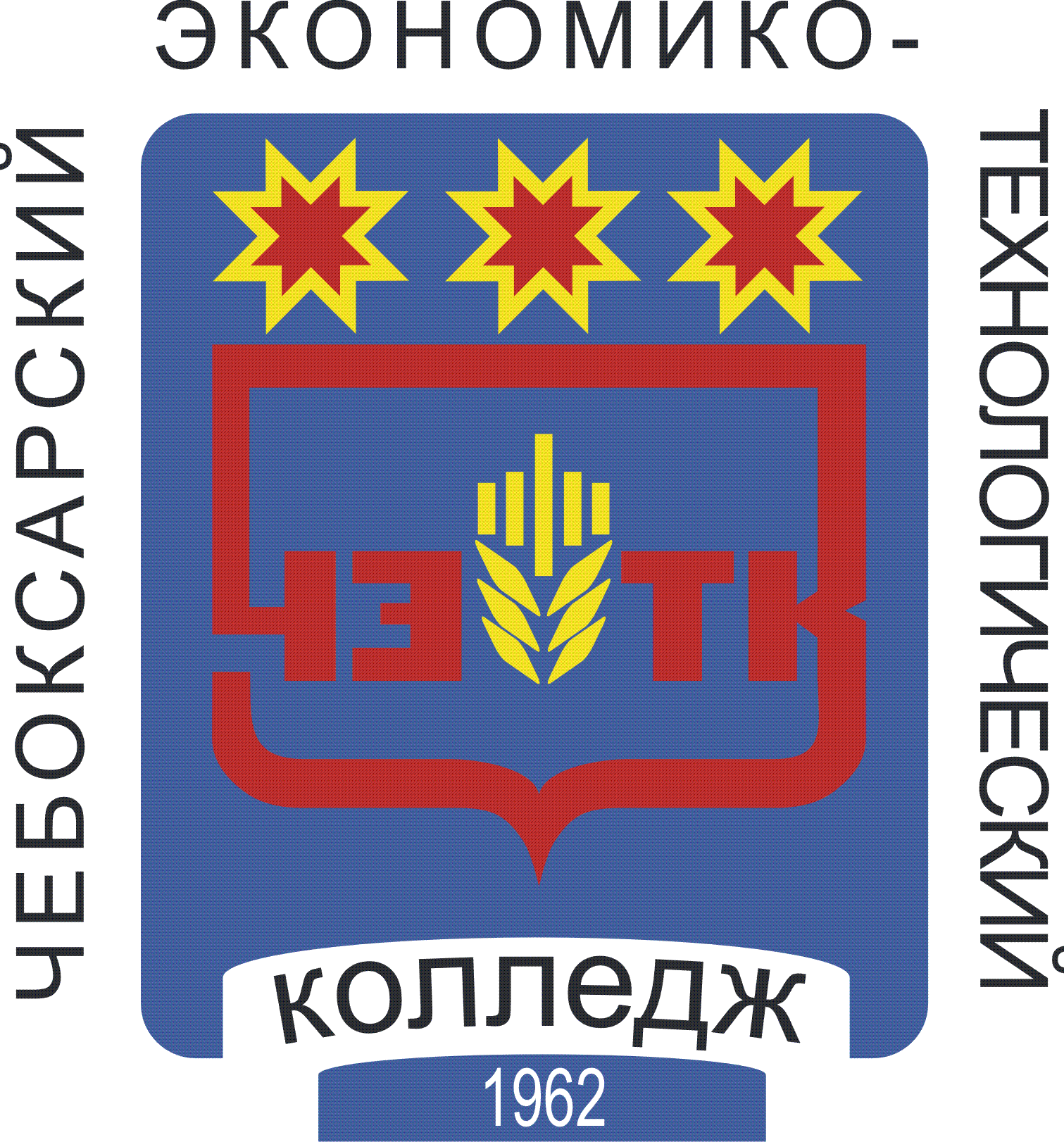 РАБОЧАЯ ПРОГРАММА ПРОФЕССИОНАЛЬНОГО МОДУЛЯПМ.03 СОЗДАНИЕ ИМИДЖА, РАЗРАБОТКА И ВЫПОЛНЕНИЕ    ХУДОЖЕСТВЕННОГО ОБРАЗА НА ОСНОВАНИИ ЗАКАЗАспециальность среднего профессионального образования43.02.13 Технология парикмахерского искусстваЧебоксары 2022РАССМОТРЕНА на заседании Цикловой комиссии по направлению «Сфера услуг»Протокол №                     2022  г.Председатель ЦК: __________/СОДЕРЖАНИЕ	1. ОБЩАЯ ХАРАКТЕРИСТИКА РАБОЧЕЙ ПРОГРАММЫПРОФЕССИОНАЛЬНОГО МОДУЛЯПМ.03. "Создание имиджа, разработка и выполнение художественного образа на основании заказа1.1. Область применения рабочей программыРабочая программа профессионального модуля является частью основной профессиональной образовательной программы в соответствии с ФГОС СПО по специальности 43.02.13 Технология парикмахерского искусства.1.2. Цель и планируемые результаты освоения профессионального модуля В результате изучения профессионального модуля студент должен освоить вид профессиональной деятельности Создание имиджа, разработка и выполнение художественного образа на основании заказа и соответствующие ему профессиональные компетенции:1.2.1. Перечень общих компетенций1.2.2. Перечень профессиональных компетенций В результате освоения профессионального модуля студент должен:1.3. Количество часов, отводимое на освоение профессионального модуляВсего часов _600_Из них   на освоение МДК. 03.01. _60_,МДК. 03.02. _108_,МДК. 03.03. _138_на практики, в том числе учебную _72_ и производственную _216_самостоятельная работа _20_.2. Структура и содержание профессионального модуля2.1. Структура профессионального модуля ПМ.03. "Создание имиджа, разработка и выполнение художественного образа на основании заказа"2.2. Тематический план и содержание профессионального модуля ПМ.03. Создание имиджа, разработка и выполнение художественного образа на основании заказа3. УСЛОВИЯ РЕАЛИЗАЦИИ ПРОГРАММЫ ПРОФЕССИОНАЛЬНОГО МОДУЛЯ3.1. Для реализации программы профессионального модуля должны быть предусмотрены следующие специальные помещения:Кабинет: гуманитарных и социально-экономических дисциплин, оснащенный оборудованием, техническими средствами: проектор; сканер; принтер; программное обеспечение общего и профессионального назначения; персональный компьютер для преподавателя; экран; мультимедийный проектор; телевизор; DVD (проигрыватель).Лаборатории: постижерных работ и исторической прически, моделирования и художественного оформления прически, оснащенные в соответствии с п. 6.2.1. программы по специальности.Мастерские: салон-парикмахерская, оснащенные в соответствии с п. 6.2.2.  программы по специальности.Оснащенные базы практики,  в соответствии с п.  6.2.3 программы по специальности.3.2. Информационное обеспечение реализации программыДля реализации программы библиотечный фонд образовательной организации должен иметь печатные и/или электронные образовательные и информационные ресурсы, рекомендуемые для использования в образовательном процессе.3.2.1. Печатные изданияТехнология парикмахерских работ. Учебное пособие. Т.А.Черниченко, И.Ю. Одинокова.- Москва. Академия, 2015;Основы парикмахерского дела.  Н.И.Панина - Москва, «Академия», 2014;История прически.  Сыромятникова И.С. -  М.: Искусство, 2012;Технология парикмахерских работ: учеб.пособие 2-е изд. – Морщакина Н.А., Минск: Высшая школа, 2012;Технология парикмахерских работ. Н.А. Марщакина - Минск, «Высшая школа», 2013;Справочник парикмахера О.А.Панченко -  Ростов-на –Дону, «Феникс», 2013;Парикмахер стилист.  Н.Б. Шешко, Н.В.Левинова - Минск, «Современная школа», 2012;Лечение волос и восстановление волос.  О.В.Ларина - «Этерна», 2013;Здоровье и красивые волосы (медицина). Ю.Ю. Дрибноход - Ростов-на-Дону, «Феникс», 2013;Мужские стрижки – советы профессионалов. Гот Кремер, Джеки Уэйдсон - Перевод с английского, Издательская группа «Контенто», 2015;Парикмахерское искусство. В.А.Петровская - Москва, «Аделант», 2012;Учебные и справочные пособия фирм профессиональной косметики. 3.2.2. Электронные издания (электронные ресурсы)Форум парикмахеров - режим доступа: www.parikmaher.net.ru; Профессиональная Парикмахерская Газета - режим доступа:  http://gazeta-p.ru/; Форум Парикмахеров - режим доступа: http://parikmaher.net.ru/;Форум парикмахеров - режим доступа: http://www.hairforum.ru/;Портал индустрии красоты - режим доступа: http://www.hairlife.ru. 3.2.3. Дополнительные источники Периодические издания:Журналы Hair,s how;Журналы Coitture;Журналы You Professioal;Журналы «Долорес».4. КОНТРОЛЬ И ОЦЕНКА РЕЗУЛЬТАТОВ ОСВОЕНИЯ ПРОФЕССИОНАЛЬНОГО МОДУЛЯРазработчик:Свешникова Н.В., преподаватель "___" ____________20___ г.1. ОБЩАЯ ХАРАКТЕРИСТИКА РАБОЧЕЙ ПРОГРАММЫ ПРОФЕССИОНАЛЬНОГО МОДУЛЯ42. СТРУКТУРА И СОДЕРЖАНИЕ ПРОФЕССИОНАЛЬНОГО МОДУЛЯ73.  УСЛОВИЯ РЕАЛИЗАЦИИ ПРОГРАММЫ ПРОФЕССИОНАЛЬНОГО МОДУЛЯ144. КОНТРОЛЬ И ОЦЕНКА РЕЗУЛЬТАТОВ ОСВОЕНИЯ ПРОФЕССИОНАЛЬНОГО МОДУЛЯ 16КодНаименование общих компетенцийОК 01. Выбирать способы решения задач профессиональной деятельности, применительно к различным контекстам.ОК 02.Осуществлять поиск, анализ и интерпретацию информации, необходимой для выполнения задач профессиональной деятельности.ОК 03.Планировать и реализовывать собственное профессиональное и личностное развитие.ОК 04.Работать в коллективе и команде, эффективно взаимодействовать с коллегами, руководством, клиентами.ОК 05.Осуществлять устную и письменную коммуникацию на государственном языке с учетом особенностей социального и культурного контекста.ОК 06.Проявлять гражданско-патриотическую позицию, демонстрировать осознанное поведение на основе общечеловеческих ценностей.ОК 07.Содействовать сохранению окружающей среды, ресурсосбережению, эффективно действовать в чрезвычайных ситуациях.ОК 08.Использовать средства физической культуры для сохранения и укрепления здоровья в процессе профессиональной деятельности и поддержание необходимого уровня физической подготовленности.ОК 09.Использовать информационные технологии в профессиональной деятельности.ОК 10.Пользоваться профессиональной документацией на государственном и иностранном языке.ОК 11.Планировать предпринимательскую деятельность в профессиональной сфере.КодНаименование видов деятельности и профессиональных компетенцийВД 3.Создание имиджа, разработка и выполнение художественного образа на основании заказа.ПК 3.1.Создавать имидж клиента на основе анализа индивидуальных особенностей и его потребностей.ПК 3.2.Разрабатывать концепцию художественного образа на основании заказа.ПК 3.3.Выполнять художественные образы на основе разработанной концепции.ПК 3.4.Разрабатывать предложения по повышению качества обслуживания клиентов.Иметь практический опытСоздавать имидж клиента на основе анализа индивидуальных особенностей и потребностей;выполнение конкурсных и подиумных работ в сфере парикмахерского искусства; разрабатывать концепцию художественных образов;анализировать рынок парикмахерских услуг;продвижение профессиональных услуг и товаров;применение стандартов обслуживания.УметьРазрабатывать концепцию имиджа клиента;создавать имидж клиента на основе анализа индивидуальных особенностей и потребностей;разрабатывать и выполнять конкурсные и подиумные работы в сфере парикмахерского искусства;разработка концепции художественных образов;проводить предварительный опрос клиента и добиваться получения информативных ответов на все важные вопросы;поддерживать позитивный контакт с клиентом в течение всей процедуры;получать обратную связь от клиента до окончания процедуры;поддержание позитивного и дружелюбного отношения к клиенту;эффективные коммуникации с клиентами.ЗнатьСистема стилей в парикмахерском искусстве;художественная система моделирования причесок и стрижек;тенденции моды в стилистике и технологиях парикмахерских услуг, в художественной творческой деятельности; принципы индивидуальной особенности и потребности потребителя, имиджа клиента;художественная система – выбор типажа, стилевая направленность, одежда, прическа, макияж;значение художественного образа в развитии парикмахерского искусства; особенности создания коллекции, подиумных и конкурсных работ;общие принципы разработки коллекции причесок;виды и технологические аспекты конкурсных и подиумных работ в сфере парикмахерского искусства;разработка эскизов, схем, обоснование технологии;важность изучения пожеланий клиента, проведения предварительного опроса, уточнения непонятных моментов;возможные способы и источники получения информации, на основе которой будет построено выявление потребностей клиента;подходящие формы и стили коммуникации с клиентами различных культур, возрастов, ожиданий и предпочтений;важность самоорганизации, таймменеджмента и самопрезентации – для того, чтобы клиент чувствовал себя комфортно;внешний вид мастера;базовые принципы успешной работы с клиентской базой;схемы проведения акций.Коды профессиональных общих компетенцийНаименования разделов профессионального модуля**Суммарный объем нагрузки, час.Занятия во взаимодействии с преподавателем, часЗанятия во взаимодействии с преподавателем, часЗанятия во взаимодействии с преподавателем, часЗанятия во взаимодействии с преподавателем, часЗанятия во взаимодействии с преподавателем, часЗанятия во взаимодействии с преподавателем, часСамостоятельная работаСамостоятельная работаПромежуточная аттестацияПромежуточная аттестацияКоды профессиональных общих компетенцийНаименования разделов профессионального модуля**Суммарный объем нагрузки, час.Обучение по МДКОбучение по МДКОбучение по МДКПрактикиПрактикиПрактикиСамостоятельная работаСамостоятельная работаПромежуточная аттестацияПромежуточная аттестацияКоды профессиональных общих компетенцийНаименования разделов профессионального модуля**Суммарный объем нагрузки, час.ВсегоЛабораторных и практических занятийКурсовых работ (проектов)*УчебнаяПроизводственная (если предусмотрена рассредоточенная практика)Производственная (если предусмотрена рассредоточенная практика)Самостоятельная работаСамостоятельная работаПромежуточная аттестацияПромежуточная аттестация123456788991010ПК 3.4.ОК 01-10Раздел 1. МДК. 03.01. Стандартизация и подтверждение соответствия6052__72__66 2 2ПК 3.4.ОК 01- 10Раздел 2.МДК.03.02 Основы маркетинга сферы услуг10888           __72__666+26+2ПК 3.1ПК 3.2ПК 3.3.ОК 01- 10Раздел 3.МДК. 03.03. Стилистика и создание имиджа13812838_72__8822ПК 3.1ПК 3.2ПК 3.3.ПК 3.4.ОК 01- 10Производственная практика (по профилю специальности), часов (если предусмотрена итоговая (концентрированная) практика)216-216216__--ПК 3.1ПК 3.2ПК 3.3.ПК 3.4.ОК 01- 10Учебная практика 72------Промежуточная аттестация6-----66Всего:60026838_7272216216202016+2(конс)Наименование разделов и тем профессионального модуля (ПМ), междисциплинарных курсов (МДК)Содержание учебного материала,лабораторные работы и практические занятия, самостоятельная учебная работа обучающихся, курсовая работа (проект) (если предусмотрены)Содержание учебного материала,лабораторные работы и практические занятия, самостоятельная учебная работа обучающихся, курсовая работа (проект) (если предусмотрены)Содержание учебного материала,лабораторные работы и практические занятия, самостоятельная учебная работа обучающихся, курсовая работа (проект) (если предусмотрены)Содержание учебного материала,лабораторные работы и практические занятия, самостоятельная учебная работа обучающихся, курсовая работа (проект) (если предусмотрены)Объем часовОбъем часов1222233Раздел 1. МДК. 03.01. Стандартизация и подтверждение соответствияРаздел 1. МДК. 03.01. Стандартизация и подтверждение соответствияРаздел 1. МДК. 03.01. Стандартизация и подтверждение соответствияРаздел 1. МДК. 03.01. Стандартизация и подтверждение соответствияРаздел 1. МДК. 03.01. Стандартизация и подтверждение соответствияРаздел 1. МДК. 03.01. Стандартизация и подтверждение соответствия52Тема 1. Основы стандартизацииТема 1. Основы стандартизацииСодержание Содержание Содержание Содержание 24Тема 1.1.Сущность стандартизации и ее составляющиеТема 1.1.Сущность стандартизации и ее составляющие1. Значение стандартизации в профессиональной деятельности.1. Значение стандартизации в профессиональной деятельности.1. Значение стандартизации в профессиональной деятельности.1. Значение стандартизации в профессиональной деятельности.Тема 1.1.Сущность стандартизации и ее составляющиеТема 1.1.Сущность стандартизации и ее составляющие2. Цели и задачи стандартизации в России. 2. Цели и задачи стандартизации в России. 2. Цели и задачи стандартизации в России. 2. Цели и задачи стандартизации в России. Тема 1.1.Сущность стандартизации и ее составляющиеТема 1.1.Сущность стандартизации и ее составляющие3. Основные направления развития стандартизации. Функции стандартизации.3. Основные направления развития стандартизации. Функции стандартизации.3. Основные направления развития стандартизации. Функции стандартизации.3. Основные направления развития стандартизации. Функции стандартизации.Тема 1.1.Сущность стандартизации и ее составляющиеТема 1.1.Сущность стандартизации и ее составляющие4. Объекты стандартизации: понятие, классификация объектов, их определение4. Объекты стандартизации: понятие, классификация объектов, их определение4. Объекты стандартизации: понятие, классификация объектов, их определение4. Объекты стандартизации: понятие, классификация объектов, их определениеТема 1.1.Сущность стандартизации и ее составляющиеТема 1.1.Сущность стандартизации и ее составляющие5. Субъекты стандартизации: организации, органы и службы.5. Субъекты стандартизации: организации, органы и службы.5. Субъекты стандартизации: организации, органы и службы.5. Субъекты стандартизации: организации, органы и службы.Тема 1.2.Нормативные документы по стандартизации и их применениеТема 1.2.Нормативные документы по стандартизации и их применениеСодержание Содержание Содержание Содержание 6Тема 1.2.Нормативные документы по стандартизации и их применениеТема 1.2.Нормативные документы по стандартизации и их применение1. Виды нормативных документов, их определение.1. Виды нормативных документов, их определение.1. Виды нормативных документов, их определение.1. Виды нормативных документов, их определение.Тема 1.2.Нормативные документы по стандартизации и их применениеТема 1.2.Нормативные документы по стандартизации и их применение2. Технические регламенты. 2. Технические регламенты. 2. Технические регламенты. 2. Технические регламенты. Тема 1.2.Нормативные документы по стандартизации и их применениеТема 1.2.Нормативные документы по стандартизации и их применение3. Стандарты: понятие, категории и виды.3. Стандарты: понятие, категории и виды.3. Стандарты: понятие, категории и виды.3. Стандарты: понятие, категории и виды.Тема 1.3.Правовые основы стандартизацииТема 1.3.Правовые основы стандартизацииСодержание Содержание Содержание Содержание 4Тема 1.3.Правовые основы стандартизацииТема 1.3.Правовые основы стандартизации1. Федеральный закон «О техническом   регулировании»1. Федеральный закон «О техническом   регулировании»1. Федеральный закон «О техническом   регулировании»1. Федеральный закон «О техническом   регулировании»Тема 1.3.Правовые основы стандартизацииТема 1.3.Правовые основы стандартизации2. Закон РФ «О защите прав потребителей». 2. Закон РФ «О защите прав потребителей». 2. Закон РФ «О защите прав потребителей». 2. Закон РФ «О защите прав потребителей». Тема 2.Подтверждение соответствияТема 2.1.Основы оценки соответствияТема 2.Подтверждение соответствияТема 2.1.Основы оценки соответствияСодержание Содержание Содержание Содержание 6Тема 2.Подтверждение соответствияТема 2.1.Основы оценки соответствияТема 2.Подтверждение соответствияТема 2.1.Основы оценки соответствия1. Оценка соответствия, декларирование соответствия, сертификация1. Оценка соответствия, декларирование соответствия, сертификация1. Оценка соответствия, декларирование соответствия, сертификация1. Оценка соответствия, декларирование соответствия, сертификацияТема 2.Подтверждение соответствияТема 2.1.Основы оценки соответствияТема 2.Подтверждение соответствияТема 2.1.Основы оценки соответствия2. Задачи, объекты и субъекты подтверждения соответствия. 2. Задачи, объекты и субъекты подтверждения соответствия. 2. Задачи, объекты и субъекты подтверждения соответствия. 2. Задачи, объекты и субъекты подтверждения соответствия. Тема 2.Подтверждение соответствияТема 2.1.Основы оценки соответствияТема 2.Подтверждение соответствияТема 2.1.Основы оценки соответствия3. Формы подтверждения соответствия3. Формы подтверждения соответствия3. Формы подтверждения соответствия3. Формы подтверждения соответствияТема 2.2.Качество продукции и услугТема 2.2.Качество продукции и услугСодержание Содержание Содержание Содержание                 8Тема 2.2.Качество продукции и услугТема 2.2.Качество продукции и услуг1. Показатели качества продукции и услуг. 1. Показатели качества продукции и услуг. 1. Показатели качества продукции и услуг. 1. Показатели качества продукции и услуг. Тема 2.2.Качество продукции и услугТема 2.2.Качество продукции и услуг2. Особенности сферы услуг.2. Особенности сферы услуг.2. Особенности сферы услуг.2. Особенности сферы услуг.Тема 2.2.Качество продукции и услугТема 2.2.Качество продукции и услуг3. Условия труда - назначение, виды, средства, методы, нормативно – правовую базу проведения контроля качества продукции и эстетических услуг профилактического ухода за внешностью человека.3. Условия труда - назначение, виды, средства, методы, нормативно – правовую базу проведения контроля качества продукции и эстетических услуг профилактического ухода за внешностью человека.3. Условия труда - назначение, виды, средства, методы, нормативно – правовую базу проведения контроля качества продукции и эстетических услуг профилактического ухода за внешностью человека.3. Условия труда - назначение, виды, средства, методы, нормативно – правовую базу проведения контроля качества продукции и эстетических услуг профилактического ухода за внешностью человека.Тема 2.2.Качество продукции и услугТема 2.2.Качество продукции и услуг4. Критерии и составляющие качества услуг.4. Критерии и составляющие качества услуг.4. Критерии и составляющие качества услуг.4. Критерии и составляющие качества услуг.Тема 2.3.Идентификация парфюмерно– косметической продукцииТема 2.3.Идентификация парфюмерно– косметической продукцииСодержание Содержание Содержание Содержание 4Тема 2.3.Идентификация парфюмерно– косметической продукцииТема 2.3.Идентификация парфюмерно– косметической продукции1. Понятие, виды, критерии, показатели парфюмерно-косметической продукции.1. Понятие, виды, критерии, показатели парфюмерно-косметической продукции.1. Понятие, виды, критерии, показатели парфюмерно-косметической продукции.1. Понятие, виды, критерии, показатели парфюмерно-косметической продукции.Тема 2.3.Идентификация парфюмерно– косметической продукцииТема 2.3.Идентификация парфюмерно– косметической продукции2. Методы идентификации парфюмерно-косметической продукции.2. Методы идентификации парфюмерно-косметической продукции.2. Методы идентификации парфюмерно-косметической продукции.2. Методы идентификации парфюмерно-косметической продукции.Самостоятельная учебная работа при изучении раздела 11. Подготовить доклад "История развития стандартизации".2. Изучение нормативных документов по стандартизации применительно к сфере сервиса.3. Подготовить презентацию "Условия труда в области эстетических услуг".4.Подготовка докладов по темам: «Проблемы внедрения всеобщего управления качеством в сфере сервиса», «Система качества и категории управления качеством», «Экономические проблемы качества», «Отечественный и зарубежный опыт управления качеством».5.Подготовка рефератов по темам: «Организационно-правовые основы стандартизации», «Экономические проблемы стандартизации», «Влияние общественности на решение проблем качества».Самостоятельная учебная работа при изучении раздела 11. Подготовить доклад "История развития стандартизации".2. Изучение нормативных документов по стандартизации применительно к сфере сервиса.3. Подготовить презентацию "Условия труда в области эстетических услуг".4.Подготовка докладов по темам: «Проблемы внедрения всеобщего управления качеством в сфере сервиса», «Система качества и категории управления качеством», «Экономические проблемы качества», «Отечественный и зарубежный опыт управления качеством».5.Подготовка рефератов по темам: «Организационно-правовые основы стандартизации», «Экономические проблемы стандартизации», «Влияние общественности на решение проблем качества».Самостоятельная учебная работа при изучении раздела 11. Подготовить доклад "История развития стандартизации".2. Изучение нормативных документов по стандартизации применительно к сфере сервиса.3. Подготовить презентацию "Условия труда в области эстетических услуг".4.Подготовка докладов по темам: «Проблемы внедрения всеобщего управления качеством в сфере сервиса», «Система качества и категории управления качеством», «Экономические проблемы качества», «Отечественный и зарубежный опыт управления качеством».5.Подготовка рефератов по темам: «Организационно-правовые основы стандартизации», «Экономические проблемы стандартизации», «Влияние общественности на решение проблем качества».Самостоятельная учебная работа при изучении раздела 11. Подготовить доклад "История развития стандартизации".2. Изучение нормативных документов по стандартизации применительно к сфере сервиса.3. Подготовить презентацию "Условия труда в области эстетических услуг".4.Подготовка докладов по темам: «Проблемы внедрения всеобщего управления качеством в сфере сервиса», «Система качества и категории управления качеством», «Экономические проблемы качества», «Отечественный и зарубежный опыт управления качеством».5.Подготовка рефератов по темам: «Организационно-правовые основы стандартизации», «Экономические проблемы стандартизации», «Влияние общественности на решение проблем качества».Самостоятельная учебная работа при изучении раздела 11. Подготовить доклад "История развития стандартизации".2. Изучение нормативных документов по стандартизации применительно к сфере сервиса.3. Подготовить презентацию "Условия труда в области эстетических услуг".4.Подготовка докладов по темам: «Проблемы внедрения всеобщего управления качеством в сфере сервиса», «Система качества и категории управления качеством», «Экономические проблемы качества», «Отечественный и зарубежный опыт управления качеством».5.Подготовка рефератов по темам: «Организационно-правовые основы стандартизации», «Экономические проблемы стандартизации», «Влияние общественности на решение проблем качества».Самостоятельная учебная работа при изучении раздела 11. Подготовить доклад "История развития стандартизации".2. Изучение нормативных документов по стандартизации применительно к сфере сервиса.3. Подготовить презентацию "Условия труда в области эстетических услуг".4.Подготовка докладов по темам: «Проблемы внедрения всеобщего управления качеством в сфере сервиса», «Система качества и категории управления качеством», «Экономические проблемы качества», «Отечественный и зарубежный опыт управления качеством».5.Подготовка рефератов по темам: «Организационно-правовые основы стандартизации», «Экономические проблемы стандартизации», «Влияние общественности на решение проблем качества».               6Раздел 2. МДК.03.02 Основы маркетинга сферы услугРаздел 2. МДК.03.02 Основы маркетинга сферы услугРаздел 2. МДК.03.02 Основы маркетинга сферы услугРаздел 2. МДК.03.02 Основы маркетинга сферы услугРаздел 2. МДК.03.02 Основы маркетинга сферы услугРаздел 2. МДК.03.02 Основы маркетинга сферы услуг100Тема 1 Основы менеджмента.Тема 1 Основы менеджмента.Тема 1 Основы менеджмента.Содержание Содержание Содержание 6Тема 1 Основы менеджмента.Тема 1 Основы менеджмента.Тема 1 Основы менеджмента.Предмет и сущность менеджмента на современном уровне. Направления менеджментаПредмет и сущность менеджмента на современном уровне. Направления менеджментаПредмет и сущность менеджмента на современном уровне. Направления менеджмента6Тема 1 Основы менеджмента.Тема 1 Основы менеджмента.Тема 1 Основы менеджмента.Задачи менеджмента.Задачи менеджмента.Задачи менеджмента.6Тема 1 Основы менеджмента.Тема 1 Основы менеджмента.Тема 1 Основы менеджмента.Эффективность менеджмента. Основные подходы менеджментаЭффективность менеджмента. Основные подходы менеджментаЭффективность менеджмента. Основные подходы менеджмента6Тема 1 Основы менеджмента.Тема 1 Основы менеджмента.Тема 1 Основы менеджмента.Современные направления менеджментаСовременные направления менеджментаСовременные направления менеджмента6Тема 1 Основы менеджмента.Тема 1 Основы менеджмента.Тема 1 Основы менеджмента.Внутренняя и внешняя среда организацииВнутренняя и внешняя среда организацииВнутренняя и внешняя среда организации6Тема 1 Основы менеджмента.Тема 1 Основы менеджмента.Тема 1 Основы менеджмента.Функции менеджмента и их специфика в индустрии красоты. Структура планирования. Принципы планирования. Стратегическое и текущее планирование деятельности организации.Функции менеджмента и их специфика в индустрии красоты. Структура планирования. Принципы планирования. Стратегическое и текущее планирование деятельности организации.Функции менеджмента и их специфика в индустрии красоты. Структура планирования. Принципы планирования. Стратегическое и текущее планирование деятельности организации.6Тема 1 Основы менеджмента.Тема 1 Основы менеджмента.Тема 1 Основы менеджмента.Миссия организации. Цели организации. Виды организационных структур и их влияние на эффективность деятельности в организации.  Разновидности организационных структурМиссия организации. Цели организации. Виды организационных структур и их влияние на эффективность деятельности в организации.  Разновидности организационных структурМиссия организации. Цели организации. Виды организационных структур и их влияние на эффективность деятельности в организации.  Разновидности организационных структур6Тема 1 Основы менеджмента.Тема 1 Основы менеджмента.Тема 1 Основы менеджмента.Важность самоорганизации, таймменеджмента и самопрезентации.Важность самоорганизации, таймменеджмента и самопрезентации.Важность самоорганизации, таймменеджмента и самопрезентации.6Тема 1.1.     Управленческие решения и коммуникацииТема 1.1.     Управленческие решения и коммуникацииТема 1.1.     Управленческие решения и коммуникацииСодержание Содержание Содержание 12Тема 1.1.     Управленческие решения и коммуникацииТема 1.1.     Управленческие решения и коммуникацииТема 1.1.     Управленческие решения и коммуникацииПонятие управленческих решений Процесс принятия управленческого решения, как интеллектуальная деятельность руководителяПонятие управленческих решений Процесс принятия управленческого решения, как интеллектуальная деятельность руководителяПонятие управленческих решений Процесс принятия управленческого решения, как интеллектуальная деятельность руководителя12Тема 1.1.     Управленческие решения и коммуникацииТема 1.1.     Управленческие решения и коммуникацииТема 1.1.     Управленческие решения и коммуникацииТехнология разработки управленческих решений.Технология разработки управленческих решений.Технология разработки управленческих решений.12Тема 1.1.     Управленческие решения и коммуникацииТема 1.1.     Управленческие решения и коммуникацииТема 1.1.     Управленческие решения и коммуникацииРаспределение полномочий на принятие решений.Делегирование полномочийКоммуникация в процессе принятия управленческого решения.Распределение полномочий на принятие решений.Делегирование полномочийКоммуникация в процессе принятия управленческого решения.Распределение полномочий на принятие решений.Делегирование полномочийКоммуникация в процессе принятия управленческого решения.12Тема 1.1.     Управленческие решения и коммуникацииТема 1.1.     Управленческие решения и коммуникацииТема 1.1.     Управленческие решения и коммуникацииКлассификация коммуникаций.Классификация коммуникаций.Классификация коммуникаций.12Тема 1.1.     Управленческие решения и коммуникацииТема 1.1.     Управленческие решения и коммуникацииТема 1.1.     Управленческие решения и коммуникацииМежличностные коммуникации и возможные причины, препятствующие их эффективному проведению. Межличностные коммуникации и возможные причины, препятствующие их эффективному проведению. Межличностные коммуникации и возможные причины, препятствующие их эффективному проведению. 12Тема 1.1.     Управленческие решения и коммуникацииТема 1.1.     Управленческие решения и коммуникацииТема 1.1.     Управленческие решения и коммуникацииСовременные технологии управления организацией.Эффективное руководствоСовременные технологии управления организацией.Эффективное руководствоСовременные технологии управления организацией.Эффективное руководство12Тема 1.1.     Управленческие решения и коммуникацииТема 1.1.     Управленческие решения и коммуникацииТема 1.1.     Управленческие решения и коммуникацииУправление конфликтами и стрессами Коллектив как высшая и оптимальная форма группового взаимодействия.Управление конфликтами и стрессами Коллектив как высшая и оптимальная форма группового взаимодействия.Управление конфликтами и стрессами Коллектив как высшая и оптимальная форма группового взаимодействия.12Тема 1.1.     Управленческие решения и коммуникацииТема 1.1.     Управленческие решения и коммуникацииТема 1.1.     Управленческие решения и коммуникацииСтили управления. Современные технологии управления организацией. Особенности управления персоналом в салоне красотыСтили управления. Современные технологии управления организацией. Особенности управления персоналом в салоне красотыСтили управления. Современные технологии управления организацией. Особенности управления персоналом в салоне красоты12Тема 2.Основы маркетингаТема 2.1. Современная концепция маркетинга услуг и сервиса Тема 2.Основы маркетингаТема 2.1. Современная концепция маркетинга услуг и сервиса Тема 2.Основы маркетингаТема 2.1. Современная концепция маркетинга услуг и сервиса Содержание Содержание Содержание 8Тема 2.Основы маркетингаТема 2.1. Современная концепция маркетинга услуг и сервиса Тема 2.Основы маркетингаТема 2.1. Современная концепция маркетинга услуг и сервиса Тема 2.Основы маркетингаТема 2.1. Современная концепция маркетинга услуг и сервиса Понятие маркетинга.Понятие маркетинга.Понятие маркетинга.8Тема 2.Основы маркетингаТема 2.1. Современная концепция маркетинга услуг и сервиса Тема 2.Основы маркетингаТема 2.1. Современная концепция маркетинга услуг и сервиса Тема 2.Основы маркетингаТема 2.1. Современная концепция маркетинга услуг и сервиса Основные функции маркетинга в сфере услуг.Основные функции маркетинга в сфере услуг.Основные функции маркетинга в сфере услуг.8Тема 2.Основы маркетингаТема 2.1. Современная концепция маркетинга услуг и сервиса Тема 2.Основы маркетингаТема 2.1. Современная концепция маркетинга услуг и сервиса Тема 2.Основы маркетингаТема 2.1. Современная концепция маркетинга услуг и сервиса Рынок услуг в сфере красоты.Рынок услуг в сфере красоты.Рынок услуг в сфере красоты.8Тема 2.Основы маркетингаТема 2.1. Современная концепция маркетинга услуг и сервиса Тема 2.Основы маркетингаТема 2.1. Современная концепция маркетинга услуг и сервиса Тема 2.Основы маркетингаТема 2.1. Современная концепция маркетинга услуг и сервиса Исходные понятия маркетинга: нужды, потребности, запросы, товар и рынок.Исходные понятия маркетинга: нужды, потребности, запросы, товар и рынок.Исходные понятия маркетинга: нужды, потребности, запросы, товар и рынок.8Тема 2.2. Система маркетинговых исследованийТема 2.2. Система маркетинговых исследованийТема 2.2. Система маркетинговых исследованийСодержание Содержание Содержание 16Тема 2.2. Система маркетинговых исследованийТема 2.2. Система маркетинговых исследованийТема 2.2. Система маркетинговых исследований1.Информация как основа для принятия маркетинговых решений. Виды информации: первичная и вторичная1.Информация как основа для принятия маркетинговых решений. Виды информации: первичная и вторичная1.Информация как основа для принятия маркетинговых решений. Виды информации: первичная и вторичная16Тема 2.2. Система маркетинговых исследованийТема 2.2. Система маркетинговых исследованийТема 2.2. Система маркетинговых исследований2.Основные направления маркетинговых исследований: рынок, конкуренты, потребители, товары, цены, каналы распределения, маркетинговые коммуникации.2.Основные направления маркетинговых исследований: рынок, конкуренты, потребители, товары, цены, каналы распределения, маркетинговые коммуникации.2.Основные направления маркетинговых исследований: рынок, конкуренты, потребители, товары, цены, каналы распределения, маркетинговые коммуникации.16Тема 2.2. Система маркетинговых исследованийТема 2.2. Система маркетинговых исследованийТема 2.2. Система маркетинговых исследований3.Основные этапы процесса исследования3.Основные этапы процесса исследования3.Основные этапы процесса исследования16Тема 2.2. Система маркетинговых исследованийТема 2.2. Система маркетинговых исследованийТема 2.2. Система маркетинговых исследований4.Сегментирование рынка. Признаки сегментации: географические, демографические, экономические, социальные, психографические4.Сегментирование рынка. Признаки сегментации: географические, демографические, экономические, социальные, психографические4.Сегментирование рынка. Признаки сегментации: географические, демографические, экономические, социальные, психографические16Тема 2.2. Система маркетинговых исследованийТема 2.2. Система маркетинговых исследованийТема 2.2. Система маркетинговых исследований5.Критерии оценки сегмента.5.Критерии оценки сегмента.5.Критерии оценки сегмента.16Тема 2.2. Система маркетинговых исследованийТема 2.2. Система маркетинговых исследованийТема 2.2. Система маркетинговых исследований6.Важность изучения пожеланий клиента, проведения предварительного опроса, уточнения непонятных моментов;6.Важность изучения пожеланий клиента, проведения предварительного опроса, уточнения непонятных моментов;6.Важность изучения пожеланий клиента, проведения предварительного опроса, уточнения непонятных моментов;16Тема 2.2. Система маркетинговых исследованийТема 2.2. Система маркетинговых исследованийТема 2.2. Система маркетинговых исследований7.Возможные способы и источники получения информации, на основе которой будет построено выявление потребностей клиента7.Возможные способы и источники получения информации, на основе которой будет построено выявление потребностей клиента7.Возможные способы и источники получения информации, на основе которой будет построено выявление потребностей клиента16Тема 2.2. Система маркетинговых исследованийТема 2.2. Система маркетинговых исследованийТема 2.2. Система маркетинговых исследований8.Понятие позиционирования. Основания для позиционирования товара, услуги.8.Понятие позиционирования. Основания для позиционирования товара, услуги.8.Понятие позиционирования. Основания для позиционирования товара, услуги.16Тема 2.3. Покупательское поведение и риски в индустрии красотыТема 2.3. Покупательское поведение и риски в индустрии красотыТема 2.3. Покупательское поведение и риски в индустрии красотыСодержание Содержание Содержание 12Тема 2.3. Покупательское поведение и риски в индустрии красотыТема 2.3. Покупательское поведение и риски в индустрии красотыТема 2.3. Покупательское поведение и риски в индустрии красоты1.Понятие качества товара, услуги с точки зрения потребителя и производителя.1.Понятие качества товара, услуги с точки зрения потребителя и производителя.1.Понятие качества товара, услуги с точки зрения потребителя и производителя.12Тема 2.3. Покупательское поведение и риски в индустрии красотыТема 2.3. Покупательское поведение и риски в индустрии красотыТема 2.3. Покупательское поведение и риски в индустрии красоты2.Требования потребителя к товару, услуге.2.Требования потребителя к товару, услуге.2.Требования потребителя к товару, услуге.12Тема 2.3. Покупательское поведение и риски в индустрии красотыТема 2.3. Покупательское поведение и риски в индустрии красотыТема 2.3. Покупательское поведение и риски в индустрии красоты3.Конкурентоспособность товара, услуги.3.Конкурентоспособность товара, услуги.3.Конкурентоспособность товара, услуги.12Тема 2.3. Покупательское поведение и риски в индустрии красотыТема 2.3. Покупательское поведение и риски в индустрии красотыТема 2.3. Покупательское поведение и риски в индустрии красоты4.Маркетинговый подход к классификации товаров, услуг.4.Маркетинговый подход к классификации товаров, услуг.4.Маркетинговый подход к классификации товаров, услуг.12Тема 2.3. Покупательское поведение и риски в индустрии красотыТема 2.3. Покупательское поведение и риски в индустрии красотыТема 2.3. Покупательское поведение и риски в индустрии красоты5.Жизненный цикл товара, услуги.5.Жизненный цикл товара, услуги.5.Жизненный цикл товара, услуги.12Тема 2.3. Покупательское поведение и риски в индустрии красотыТема 2.3. Покупательское поведение и риски в индустрии красотыТема 2.3. Покупательское поведение и риски в индустрии красоты6.Риски, связанные с разработкой и выводом нового товара, услуги на рынок.6.Риски, связанные с разработкой и выводом нового товара, услуги на рынок.6.Риски, связанные с разработкой и выводом нового товара, услуги на рынок.12Тема 2.4. Цена в комплексе маркетинга сервисной организацииТема 2.4. Цена в комплексе маркетинга сервисной организацииТема 2.4. Цена в комплексе маркетинга сервисной организацииСодержание Содержание Содержание 12Тема 2.4. Цена в комплексе маркетинга сервисной организацииТема 2.4. Цена в комплексе маркетинга сервисной организацииТема 2.4. Цена в комплексе маркетинга сервисной организации1.Цели ценообразования.1.Цели ценообразования.1.Цели ценообразования.12Тема 2.4. Цена в комплексе маркетинга сервисной организацииТема 2.4. Цена в комплексе маркетинга сервисной организацииТема 2.4. Цена в комплексе маркетинга сервисной организации2.Классификация подходов к ценообразованию. Процедура назначения цены.2.Классификация подходов к ценообразованию. Процедура назначения цены.2.Классификация подходов к ценообразованию. Процедура назначения цены.12Тема 2.4. Цена в комплексе маркетинга сервисной организацииТема 2.4. Цена в комплексе маркетинга сервисной организацииТема 2.4. Цена в комплексе маркетинга сервисной организации3.Соотношение цена / качество3.Соотношение цена / качество3.Соотношение цена / качество12Тема 2.4. Цена в комплексе маркетинга сервисной организацииТема 2.4. Цена в комплексе маркетинга сервисной организацииТема 2.4. Цена в комплексе маркетинга сервисной организации4.Основные стратегии ценообразования, условия их применения. 4.Основные стратегии ценообразования, условия их применения. 4.Основные стратегии ценообразования, условия их применения. 12Тема 2.4. Цена в комплексе маркетинга сервисной организацииТема 2.4. Цена в комплексе маркетинга сервисной организацииТема 2.4. Цена в комплексе маркетинга сервисной организации5.Реакции предприятия на изменение цен конкурентов. 5.Реакции предприятия на изменение цен конкурентов. 5.Реакции предприятия на изменение цен конкурентов. 12Тема 2.4. Цена в комплексе маркетинга сервисной организацииТема 2.4. Цена в комплексе маркетинга сервисной организацииТема 2.4. Цена в комплексе маркетинга сервисной организации6.Составление прейскуранта на услуги парикмахерских. 6.Составление прейскуранта на услуги парикмахерских. 6.Составление прейскуранта на услуги парикмахерских. 12Тема 2.5. Маркетинговые коммуникацииТема 2.5. Маркетинговые коммуникацииТема 2.5. Маркетинговые коммуникацииСодержание Содержание Содержание 22Тема 2.5. Маркетинговые коммуникацииТема 2.5. Маркетинговые коммуникацииТема 2.5. Маркетинговые коммуникации1.Комплекс маркетинговых коммуникаций (реклама, паблик-рилейшнз, ярмарки и выставки, личные продажи, стимулирование сбыта.1.Комплекс маркетинговых коммуникаций (реклама, паблик-рилейшнз, ярмарки и выставки, личные продажи, стимулирование сбыта.1.Комплекс маркетинговых коммуникаций (реклама, паблик-рилейшнз, ярмарки и выставки, личные продажи, стимулирование сбыта.22Тема 2.5. Маркетинговые коммуникацииТема 2.5. Маркетинговые коммуникацииТема 2.5. Маркетинговые коммуникации2.Реклама (товарная, корпоративная, социальная, институциональная, политическая).2.Реклама (товарная, корпоративная, социальная, институциональная, политическая).2.Реклама (товарная, корпоративная, социальная, институциональная, политическая).22Тема 2.5. Маркетинговые коммуникацииТема 2.5. Маркетинговые коммуникацииТема 2.5. Маркетинговые коммуникации3.Принципы и методы рекламной деятельности3.Принципы и методы рекламной деятельности3.Принципы и методы рекламной деятельности22Тема 2.5. Маркетинговые коммуникацииТема 2.5. Маркетинговые коммуникацииТема 2.5. Маркетинговые коммуникации4.Основные задачи рекламы. Виды, цели и средства рекламы.4.Основные задачи рекламы. Виды, цели и средства рекламы.4.Основные задачи рекламы. Виды, цели и средства рекламы.22Тема 2.5. Маркетинговые коммуникацииТема 2.5. Маркетинговые коммуникацииТема 2.5. Маркетинговые коммуникации5.Виды деятельности по формированию общественного мнения. Отношения со СМИ.5.Виды деятельности по формированию общественного мнения. Отношения со СМИ.5.Виды деятельности по формированию общественного мнения. Отношения со СМИ.22Тема 2.5. Маркетинговые коммуникацииТема 2.5. Маркетинговые коммуникацииТема 2.5. Маркетинговые коммуникации6.Стимулирование сбыта и продаж6.Стимулирование сбыта и продаж6.Стимулирование сбыта и продаж22Тема 2.5. Маркетинговые коммуникацииТема 2.5. Маркетинговые коммуникацииТема 2.5. Маркетинговые коммуникации7.формы и стили коммуникации с клиентами различных культур, возрастов, ожиданий и предпочтений;7.формы и стили коммуникации с клиентами различных культур, возрастов, ожиданий и предпочтений;7.формы и стили коммуникации с клиентами различных культур, возрастов, ожиданий и предпочтений;22Тема 2.5. Маркетинговые коммуникацииТема 2.5. Маркетинговые коммуникацииТема 2.5. Маркетинговые коммуникации8.Продвижение профессиональных услуг и товаров8.Продвижение профессиональных услуг и товаров8.Продвижение профессиональных услуг и товаров22Тема 2.5. Маркетинговые коммуникацииТема 2.5. Маркетинговые коммуникацииТема 2.5. Маркетинговые коммуникации9.Применение стандартов обслуживания;9.Применение стандартов обслуживания;9.Применение стандартов обслуживания;22Тема 2.5. Маркетинговые коммуникацииТема 2.5. Маркетинговые коммуникацииТема 2.5. Маркетинговые коммуникации10.Типовые стратегии стимулирования сбыта.10.Типовые стратегии стимулирования сбыта.10.Типовые стратегии стимулирования сбыта.22Тема 2.5. Маркетинговые коммуникацииТема 2.5. Маркетинговые коммуникацииТема 2.5. Маркетинговые коммуникации11.Управление процессом продаж.11.Управление процессом продаж.11.Управление процессом продаж.22Самостоятельная  учебная работа при изучении раздела 2.1.Выполнить реферат по теме: Мероприятия целевого маркетинга для индустрии красоты.Развитие сферы сервиса в России .2.Определить факторы макросреды предприятий, оказывающих услуги в сфере красоты.3.Составить логическую схему темы «Поведение покупателей на рынке товаров. Процесс принятия решения о покупке» и/или ее отдельных элементов.4. Соотнести этапы процесса принятия решения о покупке с вашей недавней покупкой товара повседневного спроса и описать его.5.Выполнить реферат по теме: Методы и стратегии ценообразования в сфере индустрии красоты.6.Определить и объяснить, какие факторы необходимо учитывать, разрабатывая ценовую политику, если фирма планирует увеличить долю рынка и ориентируется на покупателей со средним уровнем дохода.Самостоятельная  учебная работа при изучении раздела 2.1.Выполнить реферат по теме: Мероприятия целевого маркетинга для индустрии красоты.Развитие сферы сервиса в России .2.Определить факторы макросреды предприятий, оказывающих услуги в сфере красоты.3.Составить логическую схему темы «Поведение покупателей на рынке товаров. Процесс принятия решения о покупке» и/или ее отдельных элементов.4. Соотнести этапы процесса принятия решения о покупке с вашей недавней покупкой товара повседневного спроса и описать его.5.Выполнить реферат по теме: Методы и стратегии ценообразования в сфере индустрии красоты.6.Определить и объяснить, какие факторы необходимо учитывать, разрабатывая ценовую политику, если фирма планирует увеличить долю рынка и ориентируется на покупателей со средним уровнем дохода.Самостоятельная  учебная работа при изучении раздела 2.1.Выполнить реферат по теме: Мероприятия целевого маркетинга для индустрии красоты.Развитие сферы сервиса в России .2.Определить факторы макросреды предприятий, оказывающих услуги в сфере красоты.3.Составить логическую схему темы «Поведение покупателей на рынке товаров. Процесс принятия решения о покупке» и/или ее отдельных элементов.4. Соотнести этапы процесса принятия решения о покупке с вашей недавней покупкой товара повседневного спроса и описать его.5.Выполнить реферат по теме: Методы и стратегии ценообразования в сфере индустрии красоты.6.Определить и объяснить, какие факторы необходимо учитывать, разрабатывая ценовую политику, если фирма планирует увеличить долю рынка и ориентируется на покупателей со средним уровнем дохода.Самостоятельная  учебная работа при изучении раздела 2.1.Выполнить реферат по теме: Мероприятия целевого маркетинга для индустрии красоты.Развитие сферы сервиса в России .2.Определить факторы макросреды предприятий, оказывающих услуги в сфере красоты.3.Составить логическую схему темы «Поведение покупателей на рынке товаров. Процесс принятия решения о покупке» и/или ее отдельных элементов.4. Соотнести этапы процесса принятия решения о покупке с вашей недавней покупкой товара повседневного спроса и описать его.5.Выполнить реферат по теме: Методы и стратегии ценообразования в сфере индустрии красоты.6.Определить и объяснить, какие факторы необходимо учитывать, разрабатывая ценовую политику, если фирма планирует увеличить долю рынка и ориентируется на покупателей со средним уровнем дохода.Самостоятельная  учебная работа при изучении раздела 2.1.Выполнить реферат по теме: Мероприятия целевого маркетинга для индустрии красоты.Развитие сферы сервиса в России .2.Определить факторы макросреды предприятий, оказывающих услуги в сфере красоты.3.Составить логическую схему темы «Поведение покупателей на рынке товаров. Процесс принятия решения о покупке» и/или ее отдельных элементов.4. Соотнести этапы процесса принятия решения о покупке с вашей недавней покупкой товара повседневного спроса и описать его.5.Выполнить реферат по теме: Методы и стратегии ценообразования в сфере индустрии красоты.6.Определить и объяснить, какие факторы необходимо учитывать, разрабатывая ценовую политику, если фирма планирует увеличить долю рынка и ориентируется на покупателей со средним уровнем дохода.Самостоятельная  учебная работа при изучении раздела 2.1.Выполнить реферат по теме: Мероприятия целевого маркетинга для индустрии красоты.Развитие сферы сервиса в России .2.Определить факторы макросреды предприятий, оказывающих услуги в сфере красоты.3.Составить логическую схему темы «Поведение покупателей на рынке товаров. Процесс принятия решения о покупке» и/или ее отдельных элементов.4. Соотнести этапы процесса принятия решения о покупке с вашей недавней покупкой товара повседневного спроса и описать его.5.Выполнить реферат по теме: Методы и стратегии ценообразования в сфере индустрии красоты.6.Определить и объяснить, какие факторы необходимо учитывать, разрабатывая ценовую политику, если фирма планирует увеличить долю рынка и ориентируется на покупателей со средним уровнем дохода.12МДК. 03.03 Стилистика и создание имиджаМДК. 03.03 Стилистика и создание имиджаМДК. 03.03 Стилистика и создание имиджаМДК. 03.03 Стилистика и создание имиджаМДК. 03.03 Стилистика и создание имиджаМДК. 03.03 Стилистика и создание имиджа128Тема 1.1. Основы создания имиджа клиента на основе анализа индивидуальных особенностей и потребностейСодержаниеСодержаниеСодержаниеУровень освоения                40                40Тема 1.1. Основы создания имиджа клиента на основе анализа индивидуальных особенностей и потребностей1. Система развития стилей.1. Система развития стилей.1. Система развития стилей.1Тема 1.1. Основы создания имиджа клиента на основе анализа индивидуальных особенностей и потребностей2.Особенности развития стиля и моды.2.Особенности развития стиля и моды.2.Особенности развития стиля и моды.1Тема 1.1. Основы создания имиджа клиента на основе анализа индивидуальных особенностей и потребностей3. Художественная система моделирования причесок и стрижек.3. Художественная система моделирования причесок и стрижек.3. Художественная система моделирования причесок и стрижек.2Тема 1.1. Основы создания имиджа клиента на основе анализа индивидуальных особенностей и потребностей4. Факторы формирования стиля и моды.4. Факторы формирования стиля и моды.4. Факторы формирования стиля и моды.2Тема 1.1. Основы создания имиджа клиента на основе анализа индивидуальных особенностей и потребностей5. Тенденции моды в стилистике и технологиях парикмахерских услуг, в художественной творческой деятельности;5. Тенденции моды в стилистике и технологиях парикмахерских услуг, в художественной творческой деятельности;5. Тенденции моды в стилистике и технологиях парикмахерских услуг, в художественной творческой деятельности;2Тема 1.1. Основы создания имиджа клиента на основе анализа индивидуальных особенностей и потребностей6. Принципы индивидуальной особенности и потребности потребителя, имиджа клиента;6. Принципы индивидуальной особенности и потребности потребителя, имиджа клиента;6. Принципы индивидуальной особенности и потребности потребителя, имиджа клиента;2 Тема 1.1. Основы создания имиджа клиента на основе анализа индивидуальных особенностей и потребностей7. Художественная система – выбор типажа, стилевая направленность, одежда, прическа, макияж7. Художественная система – выбор типажа, стилевая направленность, одежда, прическа, макияж7. Художественная система – выбор типажа, стилевая направленность, одежда, прическа, макияж2Тема 1.1. Основы создания имиджа клиента на основе анализа индивидуальных особенностей и потребностейТематика практических занятий Тематика практических занятий Тематика практических занятий Тематика практических занятий 1414Тема 1.1. Основы создания имиджа клиента на основе анализа индивидуальных особенностей и потребностейПрактические занятия: Определение принадлежность причесок к историческим эпохам, выполнение их стилизации. Разработка и выполнение причесок различных стилевых направлений ХХ-ХХI в.в. на основе анализа журналов мод. Подбор материалов, анализ современных стилевых и модных направлений.  Разработка эскизов и схем причесок и стрижек актуальных модных направлений. Создание имиджа клиента на основе анализа индивидуальных особенностей и потребностей.Практические занятия: Определение принадлежность причесок к историческим эпохам, выполнение их стилизации. Разработка и выполнение причесок различных стилевых направлений ХХ-ХХI в.в. на основе анализа журналов мод. Подбор материалов, анализ современных стилевых и модных направлений.  Разработка эскизов и схем причесок и стрижек актуальных модных направлений. Создание имиджа клиента на основе анализа индивидуальных особенностей и потребностей.Практические занятия: Определение принадлежность причесок к историческим эпохам, выполнение их стилизации. Разработка и выполнение причесок различных стилевых направлений ХХ-ХХI в.в. на основе анализа журналов мод. Подбор материалов, анализ современных стилевых и модных направлений.  Разработка эскизов и схем причесок и стрижек актуальных модных направлений. Создание имиджа клиента на основе анализа индивидуальных особенностей и потребностей.Практические занятия: Определение принадлежность причесок к историческим эпохам, выполнение их стилизации. Разработка и выполнение причесок различных стилевых направлений ХХ-ХХI в.в. на основе анализа журналов мод. Подбор материалов, анализ современных стилевых и модных направлений.  Разработка эскизов и схем причесок и стрижек актуальных модных направлений. Создание имиджа клиента на основе анализа индивидуальных особенностей и потребностей.Тема 1.2. Художественные средства и способы создания имиджа клиентаСодержание Содержание Содержание Содержание 4848Тема 1.2. Художественные средства и способы создания имиджа клиентаСоставляющие облика.Составляющие облика.Составляющие облика.Составляющие облика.Тема 1.2. Художественные средства и способы создания имиджа клиента1. Элементы облика.1. Элементы облика.1. Элементы облика.1. Элементы облика.Тема 1.2. Художественные средства и способы создания имиджа клиента2.  Индивидуальность и уникальность.2.  Индивидуальность и уникальность.2.  Индивидуальность и уникальность.2.  Индивидуальность и уникальность.Тема 1.2. Художественные средства и способы создания имиджа клиента3. Критические точки внешности.3. Критические точки внешности.3. Критические точки внешности.3. Критические точки внешности.Тема 1.2. Художественные средства и способы создания имиджа клиента4. Психология образа.4. Психология образа.4. Психология образа.4. Психология образа.Тема 1.2. Художественные средства и способы создания имиджа клиента5. Символика цвета. Цвет, характер, настроение. Цветовые типажи.5. Символика цвета. Цвет, характер, настроение. Цветовые типажи.5. Символика цвета. Цвет, характер, настроение. Цветовые типажи.5. Символика цвета. Цвет, характер, настроение. Цветовые типажи.Тема 1.2. Художественные средства и способы создания имиджа клиента6. Психология цвета, его влияние на образ.6. Психология цвета, его влияние на образ.6. Психология цвета, его влияние на образ.6. Психология цвета, его влияние на образ.Тема 1.2. Художественные средства и способы создания имиджа клиента7. Стилевая и модная символика цвета в моде, прическе, макияже, одежде.7. Стилевая и модная символика цвета в моде, прическе, макияже, одежде.7. Стилевая и модная символика цвета в моде, прическе, макияже, одежде.7. Стилевая и модная символика цвета в моде, прическе, макияже, одежде.Тема 1.2. Художественные средства и способы создания имиджа клиента8. Понятие стиля и имиджа человека. Основные составляющие имиджа.8. Понятие стиля и имиджа человека. Основные составляющие имиджа.8. Понятие стиля и имиджа человека. Основные составляющие имиджа.8. Понятие стиля и имиджа человека. Основные составляющие имиджа.Тема 1.2. Художественные средства и способы создания имиджа клиента9. Система построения стиля и имиджа по профессии.9. Система построения стиля и имиджа по профессии.9. Система построения стиля и имиджа по профессии.9. Система построения стиля и имиджа по профессии.Тема 1.2. Художественные средства и способы создания имиджа клиентаТематика практических занятий Тематика практических занятий Тематика практических занятий Тематика практических занятий 1414Тема 1.2. Художественные средства и способы создания имиджа клиентаПрактические занятия: Подбор форм причесок и стрижек, с учетом индивидуальных особенностей клиента.  Определение цветового решения внешнего облика. Подбор цвета и выполнение на модели. Выбор стиля и типа имиджа для конкретного человека Графическое подтверждение выбора имиджа.Практические занятия: Подбор форм причесок и стрижек, с учетом индивидуальных особенностей клиента.  Определение цветового решения внешнего облика. Подбор цвета и выполнение на модели. Выбор стиля и типа имиджа для конкретного человека Графическое подтверждение выбора имиджа.Практические занятия: Подбор форм причесок и стрижек, с учетом индивидуальных особенностей клиента.  Определение цветового решения внешнего облика. Подбор цвета и выполнение на модели. Выбор стиля и типа имиджа для конкретного человека Графическое подтверждение выбора имиджа.Практические занятия: Подбор форм причесок и стрижек, с учетом индивидуальных особенностей клиента.  Определение цветового решения внешнего облика. Подбор цвета и выполнение на модели. Выбор стиля и типа имиджа для конкретного человека Графическое подтверждение выбора имиджа.Тема 1.3. Художественные средства и способы построения причесок и стрижек с учетом облика человекаСодержание Содержание Содержание Содержание 2020Тема 1.3. Художественные средства и способы построения причесок и стрижек с учетом облика человека1. Соответствие прически и стрижки внешнему облику, стилю, моде, назначению1. Соответствие прически и стрижки внешнему облику, стилю, моде, назначению1. Соответствие прически и стрижки внешнему облику, стилю, моде, назначению1. Соответствие прически и стрижки внешнему облику, стилю, моде, назначениюТема 1.3. Художественные средства и способы построения причесок и стрижек с учетом облика человека2.Художественные средства построения. Композиция.2.Художественные средства построения. Композиция.2.Художественные средства построения. Композиция.2.Художественные средства построения. Композиция.Тема 1.3. Художественные средства и способы построения причесок и стрижек с учетом облика человека3.Технологические средства моделирования.3.Технологические средства моделирования.3.Технологические средства моделирования.3.Технологические средства моделирования.Тема 1.3. Художественные средства и способы построения причесок и стрижек с учетом облика человека4.Роль прически и макияжа в создании имиджа.4.Роль прически и макияжа в создании имиджа.4.Роль прически и макияжа в создании имиджа.4.Роль прически и макияжа в создании имиджа.Тема 1.3. Художественные средства и способы построения причесок и стрижек с учетом облика человека5.Художественная система – выбор типажа, стилевая направленность, одежда, прическа, макияж5.Художественная система – выбор типажа, стилевая направленность, одежда, прическа, макияж5.Художественная система – выбор типажа, стилевая направленность, одежда, прическа, макияж5.Художественная система – выбор типажа, стилевая направленность, одежда, прическа, макияжТема 1.3. Художественные средства и способы построения причесок и стрижек с учетом облика человекаТематика практических занятий Тематика практических занятий Тематика практических занятий Тематика практических занятий                  6                 6Тема 1.3. Художественные средства и способы построения причесок и стрижек с учетом облика человекаПрактические занятия: Выполнение  повседневных нарядных причесок с учетом имиджа клиента.Практические занятия: Выполнение  повседневных нарядных причесок с учетом имиджа клиента.Практические занятия: Выполнение  повседневных нарядных причесок с учетом имиджа клиента.Практические занятия: Выполнение  повседневных нарядных причесок с учетом имиджа клиента.Тема 1.4. Особенности конкурсных и подиумных работ в сфере парикмахерского искусстваСодержание Содержание Содержание Уровень освоения2020Тема 1.4. Особенности конкурсных и подиумных работ в сфере парикмахерского искусства1. Значение художественного образа в развитии парикмахерского искусства; 1. Значение художественного образа в развитии парикмахерского искусства; 1. Значение художественного образа в развитии парикмахерского искусства; 2Тема 1.4. Особенности конкурсных и подиумных работ в сфере парикмахерского искусства2. Особенности создания коллекции, подиумных и конкурсных работ;2. Особенности создания коллекции, подиумных и конкурсных работ;2. Особенности создания коллекции, подиумных и конкурсных работ;2Тема 1.4. Особенности конкурсных и подиумных работ в сфере парикмахерского искусства3. Общие принципы разработки коллекции причесок;3. Общие принципы разработки коллекции причесок;3. Общие принципы разработки коллекции причесок;2Тема 1.4. Особенности конкурсных и подиумных работ в сфере парикмахерского искусства4. Виды и технологические аспекты конкурсных и подиумных работ в сфере парикмахерского искусства;4. Виды и технологические аспекты конкурсных и подиумных работ в сфере парикмахерского искусства;4. Виды и технологические аспекты конкурсных и подиумных работ в сфере парикмахерского искусства;2Тема 1.4. Особенности конкурсных и подиумных работ в сфере парикмахерского искусства5. Разработка эскизов, схем, обоснование технологии.5. Разработка эскизов, схем, обоснование технологии.5. Разработка эскизов, схем, обоснование технологии.2Тема 1.4. Особенности конкурсных и подиумных работ в сфере парикмахерского искусства Тематика практических занятий Тематика практических занятий Тематика практических занятий44Тема 1.4. Особенности конкурсных и подиумных работ в сфере парикмахерского искусстваПрактические занятия: Разработка эскизов, схем.Практические занятия: Разработка эскизов, схем.Практические занятия: Разработка эскизов, схем.Самостоятельная учебная работа при изучении раздела 31. Работа с информационными материалами по подбору причесок и стрижек.2.  Выполнить презентации "Исторические стили в прическах".3. Работа с полиграфическими материалами – современные модные и стилевые направления в прическах и стрижках (доклад, реферат).4. Работа над обликом: составление личного типажа телосложения, цветового решения с учетом психологии, характера (Выполнить презентацию).5. Работа с дополнительной литературой по теме: основные составляющие облика – стиль, имидж (доклад и презентация).6. Подбор материалов и графическое моделирование причесок различного назначения (портфолио в рисунках, фотографиях, схемах).7.  Посещение семинаров и конкурсов профессионального мастерства.Самостоятельная учебная работа при изучении раздела 31. Работа с информационными материалами по подбору причесок и стрижек.2.  Выполнить презентации "Исторические стили в прическах".3. Работа с полиграфическими материалами – современные модные и стилевые направления в прическах и стрижках (доклад, реферат).4. Работа над обликом: составление личного типажа телосложения, цветового решения с учетом психологии, характера (Выполнить презентацию).5. Работа с дополнительной литературой по теме: основные составляющие облика – стиль, имидж (доклад и презентация).6. Подбор материалов и графическое моделирование причесок различного назначения (портфолио в рисунках, фотографиях, схемах).7.  Посещение семинаров и конкурсов профессионального мастерства.Самостоятельная учебная работа при изучении раздела 31. Работа с информационными материалами по подбору причесок и стрижек.2.  Выполнить презентации "Исторические стили в прическах".3. Работа с полиграфическими материалами – современные модные и стилевые направления в прическах и стрижках (доклад, реферат).4. Работа над обликом: составление личного типажа телосложения, цветового решения с учетом психологии, характера (Выполнить презентацию).5. Работа с дополнительной литературой по теме: основные составляющие облика – стиль, имидж (доклад и презентация).6. Подбор материалов и графическое моделирование причесок различного назначения (портфолио в рисунках, фотографиях, схемах).7.  Посещение семинаров и конкурсов профессионального мастерства.Самостоятельная учебная работа при изучении раздела 31. Работа с информационными материалами по подбору причесок и стрижек.2.  Выполнить презентации "Исторические стили в прическах".3. Работа с полиграфическими материалами – современные модные и стилевые направления в прическах и стрижках (доклад, реферат).4. Работа над обликом: составление личного типажа телосложения, цветового решения с учетом психологии, характера (Выполнить презентацию).5. Работа с дополнительной литературой по теме: основные составляющие облика – стиль, имидж (доклад и презентация).6. Подбор материалов и графическое моделирование причесок различного назначения (портфолио в рисунках, фотографиях, схемах).7.  Посещение семинаров и конкурсов профессионального мастерства.Самостоятельная учебная работа при изучении раздела 31. Работа с информационными материалами по подбору причесок и стрижек.2.  Выполнить презентации "Исторические стили в прическах".3. Работа с полиграфическими материалами – современные модные и стилевые направления в прическах и стрижках (доклад, реферат).4. Работа над обликом: составление личного типажа телосложения, цветового решения с учетом психологии, характера (Выполнить презентацию).5. Работа с дополнительной литературой по теме: основные составляющие облика – стиль, имидж (доклад и презентация).6. Подбор материалов и графическое моделирование причесок различного назначения (портфолио в рисунках, фотографиях, схемах).7.  Посещение семинаров и конкурсов профессионального мастерства.Самостоятельная учебная работа при изучении раздела 31. Работа с информационными материалами по подбору причесок и стрижек.2.  Выполнить презентации "Исторические стили в прическах".3. Работа с полиграфическими материалами – современные модные и стилевые направления в прическах и стрижках (доклад, реферат).4. Работа над обликом: составление личного типажа телосложения, цветового решения с учетом психологии, характера (Выполнить презентацию).5. Работа с дополнительной литературой по теме: основные составляющие облика – стиль, имидж (доклад и презентация).6. Подбор материалов и графическое моделирование причесок различного назначения (портфолио в рисунках, фотографиях, схемах).7.  Посещение семинаров и конкурсов профессионального мастерства.8Учебная практика раздела 3Виды работ 1. Создание имиджа клиента на основе анализа индивидуальных особенностей и потребностей;2. Выполнение конкурсных причесок;3. Выполнение подиумных работ в сфере парикмахерского искусства;4. Выполнение работы на основе разработанной концепции и на основе анализа индивидуальных особенностей и потребностей клиента;5. Разработка и выполнение художественного образа на основании заказа.Учебная практика раздела 3Виды работ 1. Создание имиджа клиента на основе анализа индивидуальных особенностей и потребностей;2. Выполнение конкурсных причесок;3. Выполнение подиумных работ в сфере парикмахерского искусства;4. Выполнение работы на основе разработанной концепции и на основе анализа индивидуальных особенностей и потребностей клиента;5. Разработка и выполнение художественного образа на основании заказа.Учебная практика раздела 3Виды работ 1. Создание имиджа клиента на основе анализа индивидуальных особенностей и потребностей;2. Выполнение конкурсных причесок;3. Выполнение подиумных работ в сфере парикмахерского искусства;4. Выполнение работы на основе разработанной концепции и на основе анализа индивидуальных особенностей и потребностей клиента;5. Разработка и выполнение художественного образа на основании заказа.Учебная практика раздела 3Виды работ 1. Создание имиджа клиента на основе анализа индивидуальных особенностей и потребностей;2. Выполнение конкурсных причесок;3. Выполнение подиумных работ в сфере парикмахерского искусства;4. Выполнение работы на основе разработанной концепции и на основе анализа индивидуальных особенностей и потребностей клиента;5. Разработка и выполнение художественного образа на основании заказа.Учебная практика раздела 3Виды работ 1. Создание имиджа клиента на основе анализа индивидуальных особенностей и потребностей;2. Выполнение конкурсных причесок;3. Выполнение подиумных работ в сфере парикмахерского искусства;4. Выполнение работы на основе разработанной концепции и на основе анализа индивидуальных особенностей и потребностей клиента;5. Разработка и выполнение художественного образа на основании заказа.Учебная практика раздела 3Виды работ 1. Создание имиджа клиента на основе анализа индивидуальных особенностей и потребностей;2. Выполнение конкурсных причесок;3. Выполнение подиумных работ в сфере парикмахерского искусства;4. Выполнение работы на основе разработанной концепции и на основе анализа индивидуальных особенностей и потребностей клиента;5. Разработка и выполнение художественного образа на основании заказа.72Производственная практика раздела 3 Виды работ 1. Создание имиджа клиента на основе анализа индивидуальных особенностей и потребностей;2. Выполнение конкурсных причесок;3. Выполнение подиумных работ в сфере парикмахерского искусства;4. Выполнение работы на основе разработанной концепции и на основе анализа индивидуальных особенностей и потребностей клиента;5. Разработка и выполнение художественного образа на основании заказа.Производственная практика раздела 3 Виды работ 1. Создание имиджа клиента на основе анализа индивидуальных особенностей и потребностей;2. Выполнение конкурсных причесок;3. Выполнение подиумных работ в сфере парикмахерского искусства;4. Выполнение работы на основе разработанной концепции и на основе анализа индивидуальных особенностей и потребностей клиента;5. Разработка и выполнение художественного образа на основании заказа.Производственная практика раздела 3 Виды работ 1. Создание имиджа клиента на основе анализа индивидуальных особенностей и потребностей;2. Выполнение конкурсных причесок;3. Выполнение подиумных работ в сфере парикмахерского искусства;4. Выполнение работы на основе разработанной концепции и на основе анализа индивидуальных особенностей и потребностей клиента;5. Разработка и выполнение художественного образа на основании заказа.Производственная практика раздела 3 Виды работ 1. Создание имиджа клиента на основе анализа индивидуальных особенностей и потребностей;2. Выполнение конкурсных причесок;3. Выполнение подиумных работ в сфере парикмахерского искусства;4. Выполнение работы на основе разработанной концепции и на основе анализа индивидуальных особенностей и потребностей клиента;5. Разработка и выполнение художественного образа на основании заказа.Производственная практика раздела 3 Виды работ 1. Создание имиджа клиента на основе анализа индивидуальных особенностей и потребностей;2. Выполнение конкурсных причесок;3. Выполнение подиумных работ в сфере парикмахерского искусства;4. Выполнение работы на основе разработанной концепции и на основе анализа индивидуальных особенностей и потребностей клиента;5. Разработка и выполнение художественного образа на основании заказа.Производственная практика раздела 3 Виды работ 1. Создание имиджа клиента на основе анализа индивидуальных особенностей и потребностей;2. Выполнение конкурсных причесок;3. Выполнение подиумных работ в сфере парикмахерского искусства;4. Выполнение работы на основе разработанной концепции и на основе анализа индивидуальных особенностей и потребностей клиента;5. Разработка и выполнение художественного образа на основании заказа.216ВсегоВсегоВсегоВсегоВсегоВсего600Код и наименование профессиональных и общих компетенций, формируемых в рамках модуляКритерии оценкиМетоды оценкиПК 3.1. Создавать имидж клиента на основе анализа индивидуальных особенностей и его потребностей.ПК 3.2. Разрабатывать концепцию художественного образа на основании заказа.ПК 3.3. Выполнять художественные образы на основе разработанной концепции.ПК 3.4. Разрабатывать предложения по повышению качества обслуживания клиентов.ОК 01. Выбирать способы решения задач профессиональной деятельности, применительно к различным контекстамОК 02. Осуществлять поиск, анализ и интерпретацию информации, необходимой для выполнения задач профессиональной деятельности.ОК 03. Планировать и реализовывать собственное профессиональное и личностное развитие.ОК 04. Работать в коллективе и команде, эффективно взаимодействовать с коллегами, руководством, клиентами.ОК 05. Осуществлять устную и письменную коммуникацию на государственном языке с учетом особенностей социального и культурного контекста.ОК 06. Проявлять гражданско-патриотическую позицию, демонстрировать осознанное поведение на основе общечеловеческих ценностей.ОК 07. Содействовать сохранению окружающей среды, ресурсосбережению, эффективно действовать в чрезвычайных ситуациях.ОК 08. Использовать средства физической культуры для сохранения и укрепления здоровья в процессе профессиональной деятельности и поддержание необходимого уровня физической подготовленности.ОК 09. Использовать информационные технологии в профессиональной деятельности.ОК 10. Пользоваться профессиональной документацией на государственном и иностранном языке.ОК 11. Планировать предпринимательскую деятельность в профессиональной сфереПрактический опыт - Оценка процессаОценка результатовУмения - Оценка процессаОценка результатовЗнания - 75% правильных ответовЛабораторная работакурсовая работаЭкзаменЭкспертное наблюдение выполнения практических работТестированиеСитуационные задачи